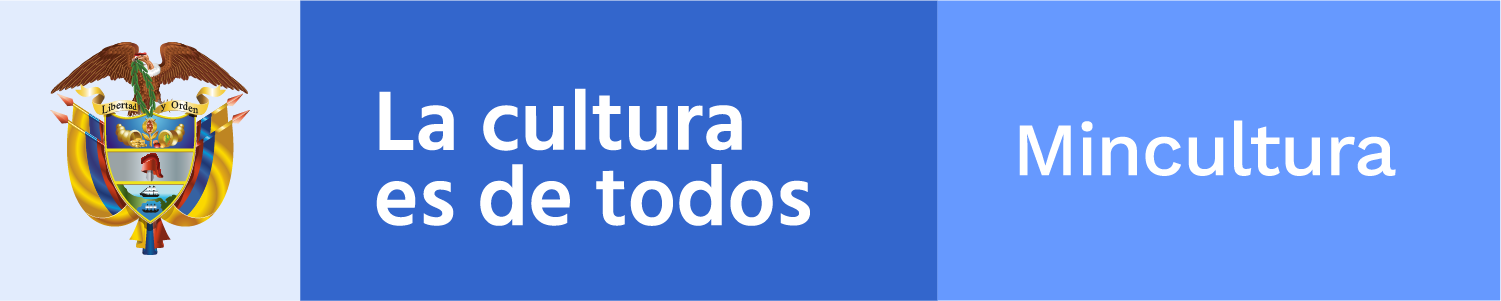 ________________________________________________________
Claqueta / toma 864Boletín electrónico semanal para el sector cinematográfico, 8 de marzo de 2019
Ministerio de Cultura de Colombia - Dirección de CinematografíaSi desea comunicarse con el Boletín Claqueta escriba a cine@mincultura.gov.co
Síganos en twitter: @elcinequesomos________________________________________________________En acciónACTIVIDADES ABIERTAS AL PÚBLICO EN EL 14° ENCUENTRO INTERNACIONAL DE PRODUCTORESDesde el 6 y hasta el lunes 11 de marzo, se desarrolla el 14° Encuentro Internacional de Productores en el marco del 59° Festival Internacional de Cine de Cartagena de Indias. Mientras que los doce proyectos seleccionados del Encuentro participan en actividades de formación personalizadas, el público acreditado del Festival puede asistir a estas actividades abiertas: 1. Masterclass “Marketing your film” con Deborah Rowland. Viernes 8 de marzo, 3:00 p.m., AECID Salón del Rey.2. Panel “¿Cuál es el futuro del cine independiente?” con Arturo Guillén (Comscore) y Rocío Jadue (Fabula).Sábado 9 de marzo, 3:00 p.m., AECID Salón del Rey.3. Pitch a puertas abiertas. Domingo 10 de marzo, 9:00 a.m., AECID Salón del Rey.Vea másESTÍMULOS PARA LA CINEMATOGRAFÍA NACIONALLas modalidades de la convocatoria de Cinematografía, en el Programa Nacional de Estímulos del Ministerio de Cultura - 2019, están dirigidas a fortalecer procesos integrales del ecosistema cinematográfico en distintas regiones del país, impulsar la circulación del cine colombiano, el desarrollo de audiencias, la realización de cortometrajes y la cualificación del talento humano. En esta primera fase se entregarán alrededor de 35 estímulos por $730 millones de pesos, en: Becas de circulación de cine colombiano en festivales y muestras de cine nacionales; fecha de cierre: 29 de marzo. Tiene como objeto fomentar la circulación de cine colombiano a través de la realización de festivales y muestras de cine que desarrollen actividades de formación para el sector audiovisual y cinematográfico; y que se realicen entre el 20 de mayo y el 20 de noviembre de 2019.Becas de profundización en la producción de cortometrajes de ficción y documental del programa “Imaginando Nuestra Imagen” – INI, fecha de cierre: 29 de marzo. Busca apoyar 4 proyectos de realización audiovisual que se desarrollen desde las distintas regiones del país y que den continuidad a los procesos de formación para la creación del Programa INI.Becas para el desarrollo de audiencias para el cine colombiano; fecha de cierre: 29 de marzo. Su objeto es el de fomentar procesos de desarrollo de audiencias para el cine colombiano a través de la circulación de cine nacional y de actividades de apropiación y alfabetización audiovisual dirigidas a diversos públicos en el país. Becas para el desarrollo de modelos de negocio para la exhibición cinematográfica, fecha de cierre: 29 de marzo de 2019. El objetivo de esta beca es apoyar el desarrollo de modelos de negocio de exhibidores cinematográficos colombianos activos, que tengan entre una y cinco salas de cine en el territorio colombiano, se encuentren registrados en la Dirección de Cinematografía a través del Sistema de Información y Registro Cinematográfico – SIREC, sean declarantes de la cuota para el Desarrollo Cinematográfico y estén a paz y salvo por todo concepto con la Dirección de Cinematografía y Proimágenes Colombia.Becas talentos regionales para el cine colombiano, fecha de cierre: 5 de abril de 2019.Con el propósito de fomentar y apoyar la formación de los talentos regionales para el cine colombiano, en todas las áreas artísticas y técnicas de la producción cinematográfica, el Ministerio de Cultura de Colombia ofrece cien millones de pesos para programas de estudios informales de hasta por veinte millones de pesos cada uno, que incluyan costos de matrícula y manutención, y que sean desarrollados por entidades educativas, culturales o empresas del sector audiovisual con o sin ánimo de lucro en el territorio nacional.Vea más______________________________________________________Nos están viendoEN ESTADOS UNIDOSEl cortometraje de realidad virtual Crónica de una ciudad que fue de Jorge Caballero; fue seleccionado para hacer parte del SXSW Film Festival que tiene lugar del 8 al 16 de marzo en Austin, Texas. La película gira en torno al inquilinato, un universo pequeño en el que ocurren grandes tragedias.Vea másEN MÉXICODos proyectos cinematográficos de realizadores colombianos fueron seleccionados para hacer parte de la décimo quinta edición del Encuentro de coproducción, que tendrá lugar del 10 al 12 de marzo en el marco del Festival Internacional de Cine de Guadalajara: Aquí vivió y murió Espíritu Perdomo de Mauricio Leiva Cock, y Cuerdo duro de José Luis Rugeles (Colombia – Argentina).En el mismo Festival, en la sección DocuLab Construye, en la que cuatro películas, además de su análisis y revisión, se presentarán a delegados de industria y mercado con la posibilidad de conseguir apoyos para su culminación o distribución, estará El segundo entierro de Alejandrino de Raúl Soto Rodríguez Vea más______________________________________________________Adónde van las películasCONVOCATORIA CON TEMÁTICAS DE GÉNEROHoy, viernes 8 de marzo, se abrió la convocatoria Ficfusa 2019, en las categorías competitivas de: Largometrajes Internacionales con temáticas de género, o dirigidos por mujeres; Categoría nacional de videoclips musicales y categoría regional de cortometrajes (región del Sumapaz).El cierre de la convocatoria será el sábado 31 de agosto. El certamen tendrá lugar en el mes de diciembre en la llamada Ciudad Jardín de Colombia, Fusagasugá.contacto@ficfusa.comVea másCINE COLOMBIANO EN PARÍS 2019El perro que ladra, colectivo para la difusión de cine colombiano y latinoamericano en Francia, convoca a directores y productores colombianos a inscribir sus películas para hacer parte del proceso de selección de la 7a edición del Panorama de cine colombiano, que tendrá lugar en París del 9 al 15 de octubre del 2019.Pueden participar obras de cortometraje o largometraje de ficción, animación, documental o experimental terminadas después del primero de enero de 2017. La fecha límite de inscripción es el 15 de marzo de 2019.Vea másPARA LA CRÍTICAEstá abierta la convocatoria para la edición 58 de la Semana de la Crítica, que se realizará entre el 15 y el 23 de mayo en el marco del 72º Festival de Cine de Cannes. Dirigida a  largometrajes, ficción o documental (primeras o segundas obras); también para mediometrajes y cortometrajes.El plazo para presentar postulaciones vence el 11 de marzo.Vea más______________________________________________________PizarrónBECAS A GUIONISTASLa Universidad Autónoma de Occidente – UAO, abre convocatoria de becas para el diplomado ‘La supervivencia del guion’, que se realiza con recursos obtenidos por el programa de Cine y Comunicación Digital en la convocatoria anual FDC, en la modalidad ‘Formación Especializada para el Sector Cinematográfico”. Los guionistas colombianos tendrán la oportunidad de recibir una beca del 70% en el valor del diplomado, dirigido a guionistas profesionales y aficionados.Para participar en la convocatoria los interesados deben enviar, hasta el 15 de marzo, un modelo de guion al correo electrónico supervivenciaguion@uao.edu.co, que incluya: título de la obra, sinopsis, tratamiento, dos escenas dialogadas, nota de intención y motivación, en la que deje constancia del estilo de escritura, sus intenciones y expectativas con el proyecto de guion, además la biografía del proponente. Vea másCINEFILIA  INVITA AL ANÁLISIS DE GUIONES El Laboratorio Internacional de Guion en Colombia (#LabGuion), organizado por la Corporación Cinefilia, invita a guionistas de Iberoamérica e Italia a que postulen sus historias para participar en la séptima versión de esta experiencia especializada en el análisis de guiones cinematográficos, que incluye el acompañamiento de script doctors internacionales, asesorías grupales y clases magistrales alrededor de la escritura cinematográfica.Para este año, el LabGuion cuenta con el apoyo de IBERMEDIA en la nueva categoría “Programas de formación” y con los estímulos automáticos del Fondo para el Desarrollo Cinematográfico de Colombia en la modalidad Participación internacional en talleres de formación y asesoría de proyectos, lo que permitirá otorgar un mayor número de becas a los interesados en el programa.Vea más LOS ARCHIVOS EN LA ERA DIGITALLa Facultad Latinoamericana de Ciencias Sociales FLACSO, sede Argentina, ofrece el curso Los archivos en la era digital. Conceptos, experiencias y usos pedagógicos, que se propone formar a diversos agentes en un uso enriquecido de los archivos digitales en relación a las prácticas de investigación y de enseñanza; y se centra en los diálogos que se generan entre diversos lenguajes.Dirigido a docentes de ciencias sociales, bibliotecarios, investigadores, curadores, productores de contenidos, gestores culturales, expertos en patrimonio, archivistas, historiadores.Vea másANIMACIÓNLa Escuela Nacional de Cine, en Bogotá, ofrece tres talleres para iniciar, explorar y profundizar en el arte de la animación. El primero ofrece un recorrido histórico por los cortos más representativos de las principales técnicas de animación y su aplicación práctica en ejercicios por medio de dibujo y en stop motion. El segundo es un Taller de animación para artistas visuales y el tercero, un Taller de actuación para animadores.Vea más.______________________________________________________InsertoBUSCAN CATEDRÁTICO DE SONIDOLa Escuela Internacional de Cine y TV de San Antonio de los Baños, Cuba, convoca a cineastas de todas partes del mundo, en especial de América Latina, que combinen  experiencias artísticas y docentes para cubrir la plaza de Coordinador de la Cátedra de Sonido en el Curso Regular septiembre 2019- julio 2021. Los interesados deben enviar, hasta el 30 de abril, hoja de vida a María Julia Grillo, Coordinadora Académica al correo: mjgrillo@eictv.co.cu________________________________________________________En carteleraREALIDAD VIRTUAL EN CARTAGENAEl Festival Internacional de Cine de Cartagena de Indias -FICCI- presenta por primera vez una muestra de Realidad Virtual, del 7 al 11 de marzo en el Baluarte de Santa Catalina, el ingreso será libre. La narrativa y la tecnología se unen para construir un viaje de inmersión a diferentes lugares del mundo y a universos nuevos. Rituales ancestrales en la tierra de los chamanes en Yuruparí, familias que viven bajo el yugo de la esclavitud en India, una niña que vive en una ciudad fantástica en las nubes, y otra que desciende a las profundidades del mar a rescatar a su padre, las memorias de un hombre atrapado en una guerra civil en África y un viaje a los testimonios de sobrevivientes de Hiroshima que alertan sobre la catástrofe de la guerra.Cuatro de los realizadores de estos trabajos estarán dictando clases magistrales acerca de inclusión y nuevas tecnologías en el marco del Festival.Vea másCINE INTERNACIONAL En la primera quincena de marzo la Cinemateca Distrital proyectará historias de Japón, Reino Unido, Sri Lanka, Estados Unidos y Francia, con las películas: Un asunto de familia, M.I.A. y Climax.  Vea más_______________________________________________________Dirección de CinematografíaCra. 8 No 8-43, Bogotá DC, Colombia(571) 3424100,cine@mincultura.gov.cowww.mincultura.gov.co___________________________________________________________Este correo informativo de la Dirección de Cinematografía del Ministerio de Cultura de Colombia, no es SPAM, y va dirigido a su dirección electrónica a través de su suscripción.